			Red Rose Futsal League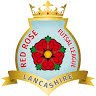     Season 2019/20CLUB APPLICATION FORMTEAM CONTACT INFORMATIONTEAM ENTRIES 2019/20Please insert the ‘Number of Teams’ which you wish to register for the Red Rose Futsal LeagueAPPLICATION & PRE-REGISTRATION CHECKLISTHave you created brand new team/s onto the Club’s Whole Game System as a Futsal team?Have you obtained insurance for each new Futsal team? PLEASE TICK  YES IF REQUIRED     DECLARATIONThe club hereby undertakes to comply with the League’s Standard Code of Rules as well as the Rules of the Lancashire Football Association and Football Association:FORMS MUST BE FULLY COMPLETED AND RETURNED TO:Email: redrosefutsalleague@gmail.comInvoice will follow separately and must be paid within 7 days of games commencingCLUB NAME(IN FULL):LFA AFFILIATION NUMBER 2019/20NAME:ADDRESS:POSTCODE:HOME TELEPHONE:MOBILE:EMAIL:FA FAN NUMBER:AGE NUMBER OF TEAMS/ TEAM NAMEFUTSAL FORMAT (BOYS / GIRLS / MIXED)Under 7’sUnder 8’sUnder 9’sUnder 10’sUnder 11’sUnder 12’sUnder 13’sSIGNED:DATE: